Estimating population SizeObjective: You will be expected to estimate the size of a sample population using the 
mark-recapture technique. Be able to apply the technique to new population problems and
 compare the mark and recapture technique to other methods of population estimating.   1. If you were in charge of a team given the responsibility to determine 
      the number of sunfish in Horseshoe Lake, discuss with your partner how 
      would you accomplish this task and describe in detail below.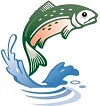 Technique 1: Sampling
A technique called sampling is sometimes used to estimate population size. In this procedure, 
the organisms in a few small areas are counted and projected to the entire area. For 
instance, if a biologist counts 10 squirrels living in a 200 square foot area, she could predict 
that there are 100 squirrels living in a 2000 square foot area.2. A biologist collected 1 gallon of pond water and counted 50 paramecium. Based on the 
sampling technique, how many paramecium could be found in the pond if the pond were 
1,000 gallons?3. What are some problems with this technique? What could affect its accuracy?Technique 2 - Mark and Recapture
In this procedure, biologists use traps to capture the animals alive and mark them in some way. 
The animals are returned unharmed to their environment. Over a long time period, the animals 
from the population are continued to be trapped and data is taken on how many are captured 
with tags. A mathematical formula is then used to estimate population size. VIRTUAL MARK AND CAPTURE ACTIVITY
Go to the virtual lab website http://www.biologycorner.com/flash/mark_recap.swfChoose Trap & Mark_____ rabbits are marked and releasedCHOOSE    Retrap             CHOOSE  Check TrapsCHECK TRAPS by clicking on the boxes marked TRAPS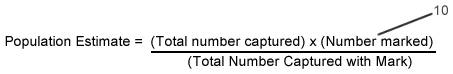 
ESTIMATE THE SIZE OF THE RABBIT POPULATION   = ________ rabbitsCLICK on:  Actual size button to see if you were right!   
            Actual size  of population = ________# 
CAPTURED# of marked rabbitsTRAP 1TRAP 2TRAP 3TRAP 4TRAP 5TRAP 6TRAP 7TRAP 8TRAP 9TRAP 10     TOTAL